Встреча с выпускниками всегда для нас радость. Приятно, что о нас помнят, хотят поделиться с нами своими успехами, достижениями.11.05. 2016  к нам в гости пришли ребята, выпускники Павловой Надежды Константиновны- Гладченко Никита и Александр Семин.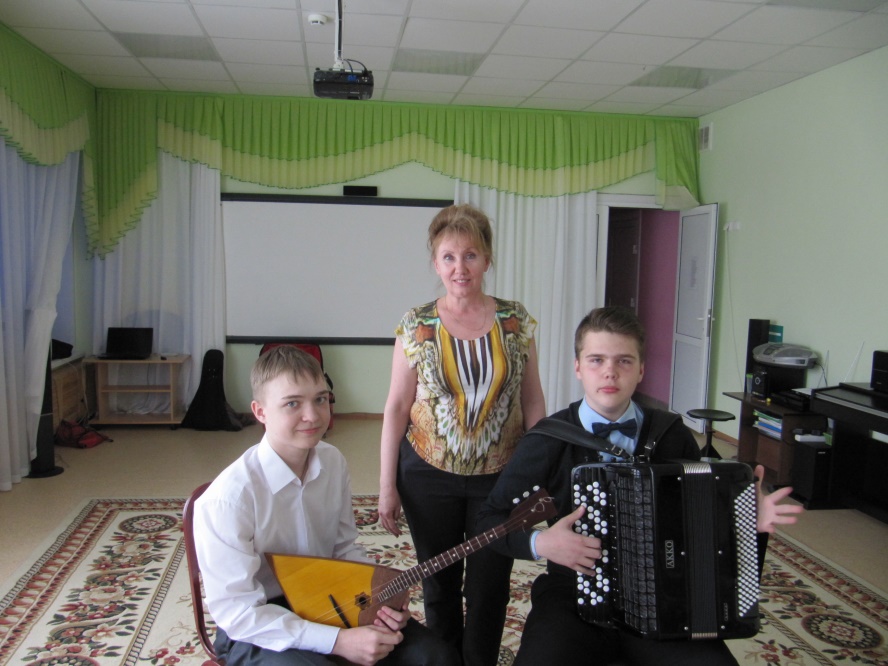 Мальчики занимаются в детской школе искусств, являются лауреатами различных конкурсов. На недавно прошедших Дельфийских играх Александр занял третье место.  Гости решили продемонстрировать свои умения , исполнив сольные номера и общую композицию на балалайке и баяне.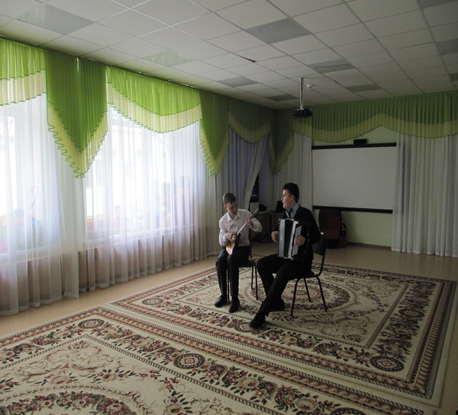 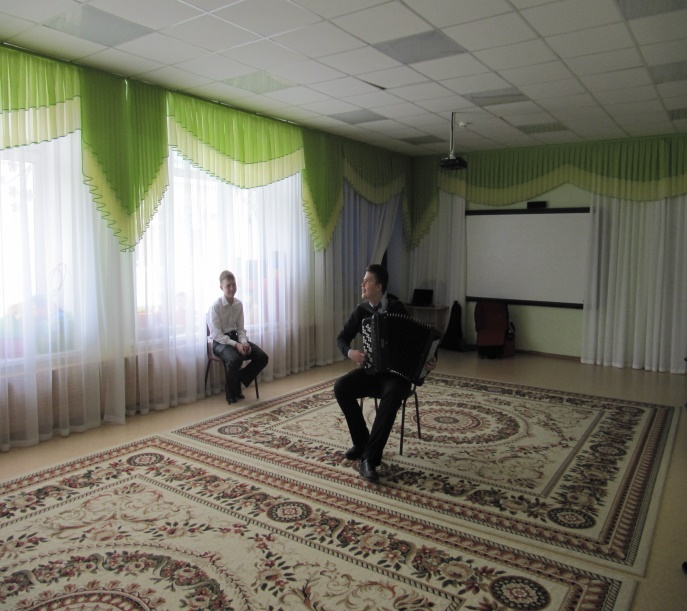 Зрители,  затаив дыхание, слушали рассказы ребят о музыкальных инструментах. Их поразил уровень профессионализма юных музыкантов.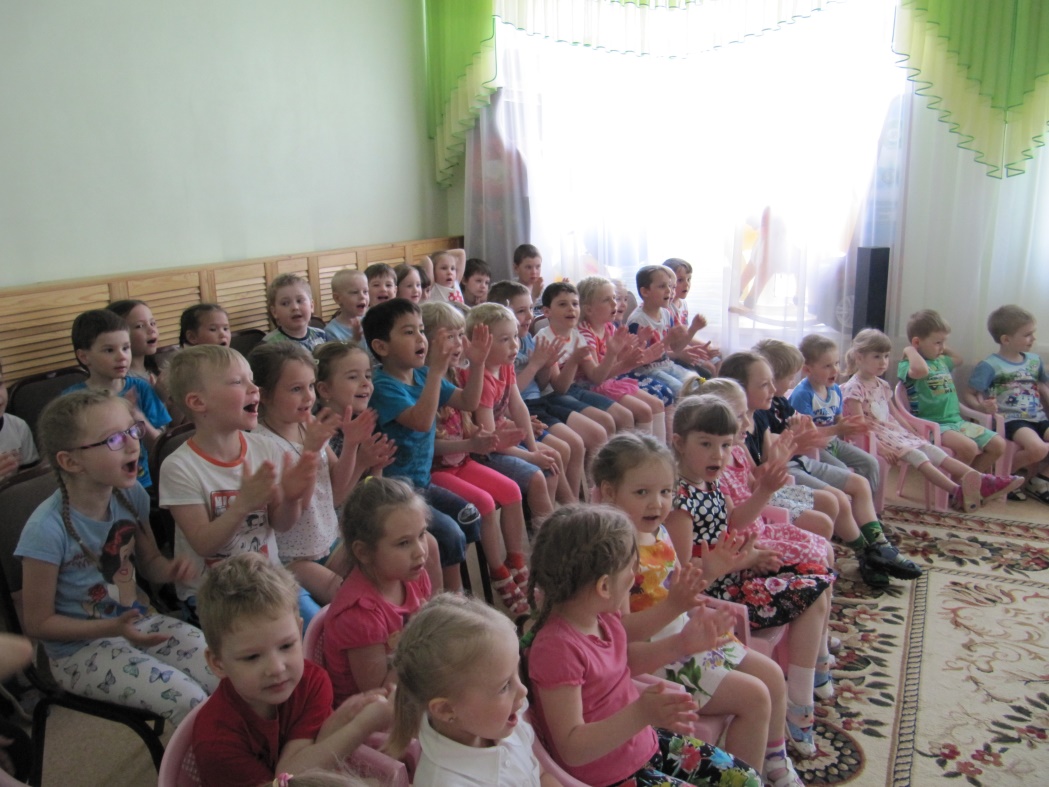 А сколько разговоров , обсуждений было после концерта. Малыши с нетерпением ждут повторного визита.Мы надеемся, что такие встречи станут традицией в нашем саду.  Мы всегда ждем в гости  своих выпускников  и гордимся их успехами и достижениями.                                                                                Организаторы встречи:                                                                                 Павлова Н. К.                                                                                 Малышева М.Ю.                                                                                 Клоц М.О.